 Mrs Halim (Level 1 – AT1)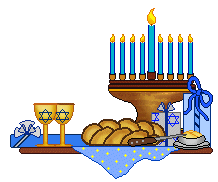 LO: Can I retell the story of Chanukah? Can you draw and write what happened in the Chanukah story?Reflection: Can you list some of the symbols for Chanukah?_____________________________________________________________________________________________________R A G____________________________________________________________________________________